シロフクロウのはどっち？だとうに○をつけよう！　　　レッサーパンダのはどっち？だとうに〇をつけよう！　　　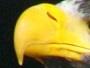 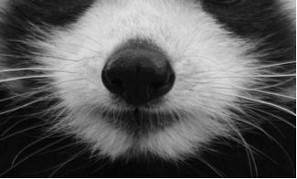 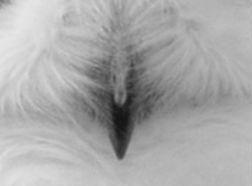 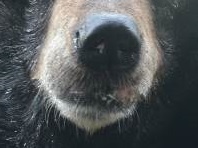 ヒツジのはどっち？だとうに○をつけよう！エゾタヌキのはどっち？だとうに○をつけよう！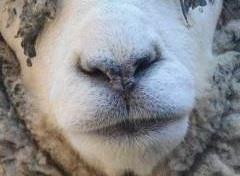 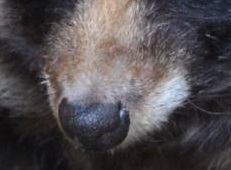 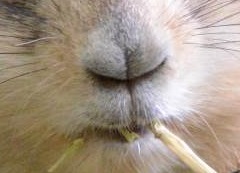 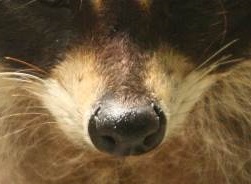 ニホンザルのはどっち？だとうに○をつけよう！　　　グラントシマウマのはどっち？だとうに〇をつけよう！　　　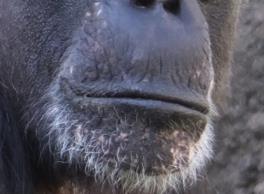 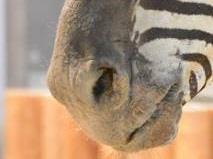 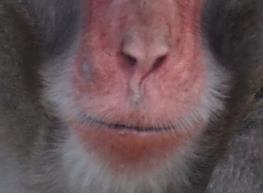 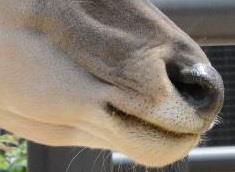 ユキヒョウのはどっち？だとうに○をつけよう！シンリンオオカミのはどっち？だとうに○をつけよう！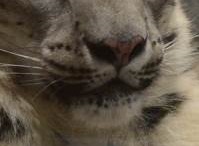 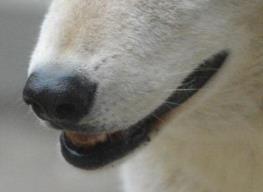 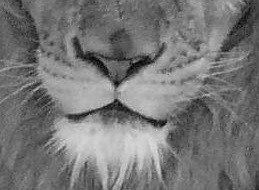 チンパンジーのはどっち？だとうに○をつけよう！　　　ダイアナモンキーのはどっち？だとうに〇をつけよう！　　　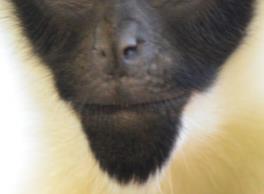 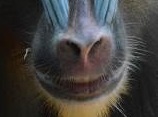 エゾヒグマのはどっち？だとうに○をつけよう！オランウータンのはどっち？だとうに○をつけよう！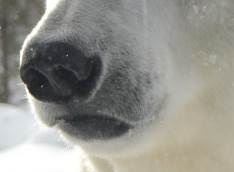 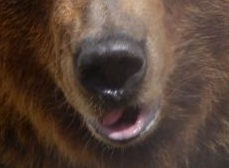 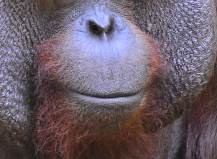 